     РЕСПУБЛИКА БЕЛАРУСЬ                    ПАСПОРТ          воинского захоронения                                                            (захоронения жертв войн)                                                                                                           (учетный номер)1. Место и дата захоронения________Гродненская область, Свислочский район,                                                                                                                                          (область, район, город, г. Свислочь, центральная площадь, 17.07.1944 года________________________________________сельсовет, населенный пункт, число, месяц, год)2. Вид захоронения______братская могила________________________________________3. Охранная зона (границы захоронения)____длина – 12 м, ширина 12 м_____________4. Краткое описание захоронения и его состояние___фигура___солдата с карабином у трёхгранного шпиля на постаменте с мемориальной_на захоронении доской. Из бетона. Установлен в 1953г.5. Количество захороненных:6. Персональные сведения: прилагается7. Кто осуществляет уход за захоронением_____Свислочское районное унитарное предприятие жилищно-коммунального хозяйства, УЗ «Свислочская ЦРБ»______________8. Фотоснимок захоронения                                  9. Карта расположения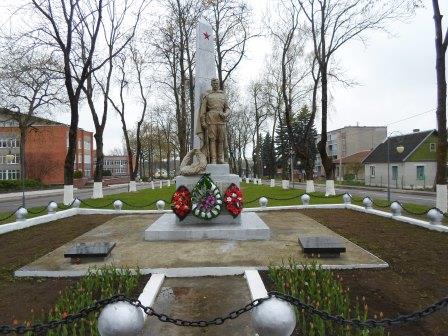 10. Дополнительная информация_________________________________________________11. Подписи уполномоченных представителей:Председатель Свислочского районного исполнительного комитета	А.Л.ВерсоцкийМ.П.«____» ______________2021 г.Военный комиссар Волковысского,Берестовицкого и Свислочского районовПолковник	В.И. ГерасимчукМ.П.«____» ______________2021 г.СПИСКИ ПОГИБШИХКарточка №2526           Область Гродненская             Район  Свислочский             Пункт г. СвислочьВсегоВ том числе по категориямВ том числе по категориямВ том числе по категориямВ том числе по категориямВ том числе по категориямВ том числе по категориямВ том числе по категориямВ том числе по категориямИз нихИз нихПриме-чаниеВсеговоеннослужащихвоеннослужащихучастниковсопротивленияучастниковсопротивлениявоеннопленныхвоеннопленныхжертв войнжертв войнизве-стныхнеиз-вест-ныхПриме-чаниеВсегоизве-стныхнеиз-вест-ныхизве-стныхнеиз-вест-ныхизве-стныхнеиз-вест-ныхизве-стныхнеиз-вест-ныхизве-стныхнеиз-вест-ныхПриме-чание3981302662-----132266№ п/пВоинское званиеФамилияИмяОтчество(если таковое имеется)Дата рожденияДата гибели или смертиМесто первичного захороненияМесто службыМесто рождения и призыва1.рядовойАНОЛЯРОВСергейТрофимович190213.7.1944-9 гв. каз. кав. див.Краснодарский край, ст. Лабинская,	призван 1941 г.   Лабинский РВК2.ст. с-нтАБДРАЗАКОВПавелАлексеевич191816.7.1944д. Юшкови-чи137 сдСталинградскаяобл., Кагановичский р-н, ст. Суровикино,х. Свиридовкапризван Чирским РВК3.ст. с-нтАЛЕКСЕЕВКузьмаПрокопьевич191818.7.1944д. Стоки5 сдБелоглазовский РВК, Алтайский край, Белоглазовский р-н4.ст. л-нтАЛЕКСАНДРОВВладимир Андреевич190907.1941-119 сп 13 сд-5.старшинаБАТАРЕЕВГригорийДавыдович190215.7.1944д. Юшкови-чи137 сдСмоленская обл., Спас-Деменский р-н, д. Суваровачи призван в 1941 году Спас-Деменским РВК6.рядовойБОБРОВСКИЙЯковСтефанович191821.7.1944-137 сдОрловская обл., Русско-Бродский р-н, с. Бобровка призван в 1941 г. Сталинским РВК7.рядовойБАЖЕНОВСтепанТимофеевич-02.6.1945---8.рядовойБОЛУТАНОВАлександрИванович189919.4.1944д. Незбоди-чи 217 сдИвановская обл., Ковровский р-н, д. Клюшникова пр-н 10.09.1943 г. Кролевецким РВК9.мл. л-нтБЕРШТЕЙНЕхил Боругович191317.7.1944д. Козейки5 сдПолесская обл., г. Калинковичи, ул. Калинина, 24призван Калинковичским РВК10.рядовойВАГИНГавриил Иванович191302.12.1944---11.рядовойВАКУЛЮКМинаГригорьевич190716.7.1944-73 сдВинницкая обл., Плисковский р-н, с. Адамовка	Призван Плисковским РВК12.рядовойВОЗОВПётрНикифорович191517.3.1945им. Кватеры4 ВА 20 рабПензенская обл., Камешкирский р-н, с. Бегуч	Призван в июне 1941 г. Саранским ГВК13.рядовойВЕЛИЕВВелишБогрович (Боверович)192516.7.1944д. Юшкови-чи137 сдАзербайджанская ССР, Губатлинский р-н, Аладан. с/с, с. Татар	призван в 1943 г. Кубатлинским РВК14.ст. л-нтГОЛИКПётрФилиппович191818.7.1944д. Занки73 сдКустанайская обл., Орджоникидзевский р-н	призван в 1938 г. Орджоникидзевским РВК15.мл. л-нтГУРЬЕВАрсенийДмитриевич192430.7.1944д. Красное289 гв. ипт-16.сержантГУБИНФёдорСемёнович191017.7.1944---17.ГОНЗИКОВНиколайИванович192018.7.1944д. Колосы5 сдАрхангельская обл.,Вилегодский р-н, д. Путятино	призван Вилегодским РВК18.рядовойГРИЩЕНКОНиколайПетрович191016.7.1944д. Занки73 сдОрловская обл., Климовский р-н, с. Ново-Ропск	призван Климовским РВК19.рядовойГЛАМОЗДИНГригорийВарфаломеевич192316.7.1944д. Лошевичи137 сдАлтайский край, Алтайский р-н, с. Айи	призван 13.12.1941, Ойрот-Турский РВК20.рядовойГЛЕБОВВикторИванович192518.7.1944д. Стоки217 сдКурская обл., Фатежский р-н, Глебовский с/с, д. Глебово	призван в 1943 г. Фатежским РВК21.ст. с-нтГУЗИКИванИванович191316.7.1944ст. Свис -лочь73 сдМосковская обл., Раменский р-н, д. Малышево	призван Раменским РВК22.рядовойДЕРГУНОВИванИгнатьевич190416.7.1944д. Песчанка137 сдКрасноярский край, г. Боготол, ул. Пушкина	призван в 1942 году,Боготольским РВК23.рядовойДРАГИНСКИЙВалентинЯковлевич192621.7.1944д. Горбачи5 сдг. Харьков, ст. Основа призван Краснозаводским РВК24.сержантДУЦЕВАндрейДмитриевич192416.7.1944д. Занки73 сдГорьковская обл., Большемаресьевский р-н, с. Кельдюшево	призван Балахнинским РВК25.сержантДАВЫДКИНПётрДанилович191915.7.1944д. Юшкови-чи137 сдРязанская обл., Рязанский р-н, ст. Вышгород, с. Кораблино	призван в 1941 г. Рязанским РВК26.ст. л-нтЖУКОВВладимирДмитриевич192217.7.1944д. Стоки-1129 сдМосковская обл., Ухтомский р-н, п. Вишняки	призван в феврале 1941 г. Бауманским РВК27.рядовой ЖДАНОВИЧМихаил--20.7.1944---28.мл. л-нтЖИГУНОВЗосимСергеевич-18.7.1944---29.мл. л-нтЗУЕВСтепанНиколаевич17.07.1944д. Доброво-ля170 сдРязанская обл., Добровский р-н, с. Филатовка	призван Угличским РВК30.рядовойЕГОРОВНиколайНикифорович (Николаевич)192316.7.1944---31.ст. с-нтИГНАТЬЕВВасилийВасильевич192312.8.1944им. Кватеры4 ВА4 шакЛенинградская обл., Крестецкий р-н, Старо-Рахинский с/с, д. Долгий Бор	призван Крестецким РВК32.ст. л-тКОПТИМИРОВСергейЕгорович191322.7.1944д. Меньчуки28 зенад РГКЧувашская АССР, Октябрьский р-н, д. Ус-Косы	призван в 1935 г. Октябрьским РВК33.рядовойКОЗЛОВНиколай-192218.7.1944---34.рядовойКАРАБАЕВНатеАкимтанович-02.6.1945---35.рядовойКОРНЕТОВПавелСтепанович191115.7.1944д. Юшкови-чи137 сдОрловская обл., г. Орджоникидзеград	призван в 1943 г. Орджоникид. ГВК36.лейтенантКОВАЛЕНКОВладимирСемёнович192317.7.1944д. Козейки5 сдЧерниговская обл., г. Ромны призван Васильковским РВК37.ст. л-нтКОЗЛОВКонстантинФролович191417.7.1944д. Козейки5 сдЧкаловская обл., Чкаловский р-н, п. Бердо, призван Чкаловским ОВК38.рядовойКУЗЬМИНЫХАлександрКузьмич192516.7.1944---39.рядовойКУЗИНСтепанСаввич189916.7.1944д. Занки73 сдРовенская обл., Домбровицкий р-н, с. Селец	призван Дубровским РВК40.рядовойКУЛЬМЕНЕВПавелЯковлевич190817.7.1944д. Стоки5 сдНовосибирская обл., Шегарский р-н	призван Томским ГВК41.ефрейторКОСЕНКОВИванГаврилович191520.7.1944д. Стоки5 сдТамбовская обл., Бондарский р-н, с. Прибытовка	призван Ленинским РВК42.мл. с-нтКРИВЦОВЕрофейМаксимович191916.7.1944д. Юшкови-чи137 сдКурганская обл., Исецкий р-н, Манинский с/с, д. Лога	призван в 1941 г. Исецким РВК43.сержантКУЛАКОВНиколайИванович190017.7.1944---44.старшинаКОМАРОВМихаилГригорьевич190018.7.1944д. Клепачи3 А 475 А мпг. Ленинград	призван в 1941 году Московскийм РВК, Ленинградской обл.45.рядовойЛЫСЕНКО---        1944---46.рядовойЛИСТРАТЕНКОАнатолийСергеевич-27.10.1945---47.рядовойЛЕЛЮКИванФёдорович191514.7.1944д. Губчицы170 сдКиевская обл., Таращанский р-н, с. Леховичи	призван в 1941 году Молотовским РВК48.рядовойЛЮБАЕВАлександрНикифорович192516.7.1944---49.полковникМАССОНОВНиколайПавлович190617.7.1944г. Свислочь217 сдГорьковская обл., Воротынский р-н, г. Васильсурск50.капитанМАЛИНОВШаяГригорьевич191818.7.1944д. Незбоди-чи73 сдКировоградская обл., Первомайский р-н	призван в 1940 г. Ильичевским РВК51.ст. с-нтМЕЛЕШКОПётрСемёнович192317.7.1944д. Тетерев-ка169 сдРостовская обл., Песчанокопский р-н, дер. Жуковка	призван Песчанокопским РВК52.ст. с-нтМОЗОЛЕВЛеонидАндреевич190917.7.1944д. Стоки 1-е129 сдВоронежская обл., ст. Поворино, Рождественское	призван в 1941 году1942, Нововедугинским РВК53.рядовойМОИСЕЕНКОМ.И.-      1944---54.рядовойМОМЕДОВАлмазАлы-Оглы1919        1944---55.рядовойМАТВЕЕВАркадийВасильевич        1944---56.сержантМИЩЕНКОВВасилийГригорьевич192416.7.1944д. Занки73 сдСмоленская обл., г. Ярцево	призван Дрязгинским РВК57.партизанМАРГОЛИСЛейбоХацкейлевич-        1943---58.ст. с-нтНАДЕИНАндрейКузьмич191626.7.1944д. Красное27 оиптабрСумская обл., Тростянецкий р-н, с. Смородина	призван Тростянецким РВК59.рядовойОМАРОВАбдулгамид191116.7.1944д. Юшкови-чи137 сдДагестанская АССР, Гунибский р-н, с. Согратль	Призван в 1941 г. Гунибским РВК60.рядовойПЕРЕХОДАГригорийФёдорович190117.7.1944д. Стоки5 сдВоронежская обл., Ольховатский р-н, д. Зачирянка	призван Ольховатским РВК61.сержантПЕЧЁНКИНМихаилАлексеевич190315.7.1944д. Юшкови-чи137 сдКурская обл., Бесединский р-н, с. Перово-Безлесное	 призван в 1943 г. Бесединским РВК62.майорПЕЧЕРКИНПавелВласович191929.8.1944-668 ап 287 сд-63.майорПСАРЁВАлександрНикитич190925.7.1944д. Юшков Груд102 сдПризван в 1941 году64.ст. л-нтПОЛУБОЯРИ-НОВСеменИванович191712.8.1944им. Кватеры4 шак 657шапТамбовская обл., Рассказовский р-н, с. Осиповка	Призван в 1939 году Рассказовским РВК65.ст. л-нтПУШКОВНиколайСтепанович192216.7.1944д. Юшкови-чи137 сдГорьковская обл., г. Городец призван в 1941 году Городецким РВК66.лейтенантПАВЛОВБорисНиколаевич192312.8.1944им. Кватеры4 шак 657шапСталинская обл., г. Славянскпризван в 1940 г. Славянским РВК67.рядовойПРИЩЕПАИван Ефимович-19.9.1944---68.ефрейторПЛЫГУННиколайПавлович192316.7.1944д. Гринки136 шапПолтавская область, д. Пальмира69.ветврачПРУДНИКОВЯковСтепанович192125.6.1941--Смоленская обл., д. Девочкино призван Ярцевским райвоенкоматом в 1939 году70.капитанПОЛЯКОВИван Фёдорович191522.7.1944д. Горбачи325 гв. минпОрловская обл., Карачевский р-н, д. Бабинка	 призван в 1940 году Орловским ГВК71.ст. с-нтПИРОГОВИванКарпович-----72.мл. л-нтПАЛАМАРЧУКИванПавлович192126.7.1944д. Занки73 сдЖитомирская обл., Ружинский р-н	призван в 1940 году Ружинским РВК73.сержантПОТЫЛЯКОЯковТерентьевич-16.7.1944д. Занкиппс 01005г. Чернигов74.рядовойРЯБИНИНСемёнИгнатьевич191420.7.1944---75.рядовойРУДЕНКОВАлександрВасильевич191016.7.1944д. Песчанка137 сдГомельская обл., Рогачевский р-н, д. Святое	 призван в 1943 г. Рогачевским РВК76.п/пол-никСВИСТАНЮКВладимирАндреевич191117.7.1944м. Свислочь217 сдЖитомирская обл., п. Самострелы; Турк.-Сиб ж. д., ст. Чу, п. Оскидук77.капитанСКЛЯРЕНКОИванЕмельянович191817.7.1944м. Кватеры8 ИАК 484 иабд Кировоградская обл., Ровнянский р-н, д. Михайловка78.мл. л-нтСИДОРЕНКОВладимирМихайлович192217.7.1944д. Тетерев-ка169 сдУкраинская ССР, Черниговская обл., Батуринский р-н, с. Обмачево79.ст. с-нтСЫПАЧЁВПавелИльич190715.11.1944---80.рядовойСЕВЯКИНПётрВасильевич191120.7.1944д. Колосы5 сдОрловская обл., Кромский р-н, д. Логаше призван	Кромским РВК81.рядовойСБИТНЕВСтепанСтепанович189921.7.1944Левее м. Свислочь64 сдГорьковская обл., Балахнинский р-н, с. Н.-Погони	призван Балахнинским РВК82.ефрейторСОКОЛОВМихаилИгнатьевич189616.7.1944д. Праздни-ки137 сдКурская обл., Беловский р-н, д. Новоселовка	 призван в 1943 г. Беловским РВК83.мл. с-нтСНИТКОФёдорМаксимович192416.7.1944д. Занки73 сдОрловская обл., Красногорский р-н, д. Батуровка	призван Красногорским РВК84.рядовойСВЕЩЕВНиколайГригорьевич192522.7.1944д. Стоки5 сдВоронежская обл., Буденовский р-н, Ново-Хуторной с/с	Призван Буденновским РВК85.капитанТАМАРКИНМоисейЮдович190417.7.1944---86.ефрейторТАРАСОВИванАндреевич190716.7.1944д. Юшкови-чи137 сдКарело-Финская ССР, Пудожский р-н, Водменский с/с	 призван в 1941 г. Пудожским РВК87.рядовойУТКИНИван Павлович192519.7.1944д. Стоки5 сдЯрославская обл., Пошехоно-Володарский р-н, с. Первая Кашинка	призван Пошехоно-Володарским РВК88.старшинаФУРМАНОВСергей--        1943---89.рядовойФОМЕНКОВасилийСтепанович191418.7.1944д. Незбоди-чиштаб 194 сдРостовская обл., Азовский р-н, с. Пашково	призван Азовским РВК90.рядовойФРОЛОВАлександрПотапович190321.7.1944д .Доброво-ля1890 сапЯрославская обл., Костромской РВК91.мл. л-нтФЕДОРОВГригорийСергеевич192517.7.1944д. Гончары5 сдРостовская обл., Белокалитвинский р-н, ст. Б.-Калитва	призван Красновишерским РВК92.мл. л-тФЕТИСЕНКОДмитрийСеменович192316.7.1944д. Гринки199 шад136 шапКиргизская ССР, Фрунзенская обл., г. Фрунзе	призван Фрунзенским ГВК93.мл. л-нтФИЛИМОНОВНиколайАлексеевич192417.7.1944д. Козейки 5 сдСаратовская обл., Татищевский р-н, д. Тепловка	призван Татищевс-ким РВК94.рядовойХОМЯКОВА.С.-        1944---95.рядовойХАРЬКОВПавелИванович192016.7.1944д. Юшкови-чи137 сдСумская обл., Хильчицкий р-н, с. Кривоносовка	призван Хильчицким РВК96.мл. л-нтХАРИНАлексейДанилович192517.7.1944д. Козейки 5 сдЛенинградская обл., Новгородский р-н, Самокражский с/с, д. Хотенс	призван Соликамским РВК97.рядовойЧУРБАКОВВасилийКузьмич190721.7.1944д. Залеша-ны1345 спРязанская обл., Солотчинский р-н, д. Добровичи	призван  в 1941 г. Солотчинским РВК98.лейтенантШЕСТОПАЛОВВасилийИванович192116.7.1944-7 ср 771 сп 137 сдЭльтирский р-н99.рядовойШУЛЬЦМитрофанАврамович1919        1941---100.п/пол-никЯЦИШИННиколайЕвстафьевич191517.7.1944м. Свис-лочь217 сдКаменец-Подольская обл., Староконстантиновский р-н, с. Самчинцы101партизанЯЦЕНКОНиколайМихайлович-05.6.1943---102ст. с-нтИВЛЕВМихаилВасильевич1921        1944---103ефрейторКОЗИНМихаилИванович1922 19.7.1944д .Доброво-ля422 спг. Горький, ул. Оранжерейнаяпризван Ждановским РВК104рядовойНОВИКОВНиколайПавлович190623.7.1944д. Залеша-ны766 сп 217 сдОрловская обл., Выгоничский р-н, дер. Скуратово	призван в 1941 году Выгоничским РВК105ефрейторТУТУКАФедорМоисеевич-16.7.1944ст. Свис-лочь73 сдОрловская обл., Унечский р-н, Рыссухский с/с, д. Гудово	призван Сызранским ГВК106мл. сер-тВАЩЕНКОСтепанМихайлович192416.7.1944д. Казнувка73 сдОрловская обл., ст. Злынка	призван Злынковским РВК Орловской обл.107рядовойМАКСИМЕНКОАникийИванович1900--73 сдУкраинская ССР, Житомирская обл., Ружинский р-н, с. Немиренцы108рядовойСТОРОЖЕНКОСтепанГаврилович1916--73 сдУкраинская ССР, Киевская обл.,г. Киев; Украинская ССР, Киевская обл., Ракитнянский р-н109рядовойОДНОКОЗАндрейВасильевич1925--73 сдУкраинская ССР, Кировоградская обл., Кировоградский р-н110рядовойТРЕГУБКОЛазарьЯковлевич1898--217 сдT. Крестопоручье;Орловская обл., Гордеевский р-н111рядовойЧУДАКОВ КузьмаВасильевич1923--217 сдБрянская обл.,г. Брянск; Орловская обл., г. Брянск; Б. Полпино112рядовойАБРАМОВИЧГригорийВасильевич1919--217 сдУкраинская ССР, Ровенская обл., Владимирецкий р-н,с. Порода призван Сарненский РВК113рядовойКовальчук ПавелАдамович1904--217 сдПолесская обл., Хвойницкий р-н, д. Богославецпризван Хойникский РВК114рядовойСЛАБОЖАНИНОВАнатолийЕфимович1925--217 сдКировская обл., Даровский р-н, д. Ренжата; д. Ренжата Даровский с/с115рядовойВАТОЛИНАлександрРоманович1925--217 сдд. Ягсер; Удмуртская АССР, Кизнерский р-н116рядовойМЕЛЕЩУКАнанийМелетович1924--217 сдУкраинская ССР, Ровенская обл., Клесовский р-н,с. Чудельпризван Клесовский РВК117мл. сер-тПИНЬЧУККириллАбакумович1922--217 сдГомельская обл., Речицкий р-н,д. Ветхин,призван Речицкий РВК118мл. сер-тГАВРИЛЕНКОМихаилАлексеевич1922--217 сдГомельская обл., Жлобинский р-н,д. Руденкапризван Речицкий РВК119рядовойКАТУНЦЕВИннокентийАлександрович1910--217 сдИркутская обл., Зиминский р-н, д. Челята,призван Зиминский РВК120рядовойДЖУРАБАЕВУрман1925--217 сдАндижанская обл., Андижанский р-н, ул. Калинина, 105,призван Андижанский РВК121рядовойСОКОЛОВГеннадийАнатольевич19211941---122красн-цЛЕЩЕНКОФ.Е.-1941---123красн-цКРУКК.П.-1941---124красн-цБАКУМОВВ.П.-1941---125красн-цСАЛЬНИКОВБ.И.-1941---126красн-цМАРИНВ.А.-1941---127мл. л-нтКРАВЦОВА.М.-1941---128рядовойВОЛОВЧЕНКОВасилийМитрофанович-14.07.1944---129рядовойКОЛИНИЧЕНКОИванГордеевич-17.07.1944---130рядовойФАЛАМЕЕВА.-1944---131рядовойФРАМОВАлексейПотапович190321.07.1944---132рядовойУШКОВНиколайСтепанович192216.07.1944---